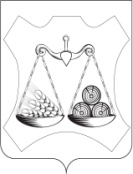 АДМИНИСТРАЦИЯ ВАХРУШЕВСКОГО ГОРОДСКОГО ПОСЕЛЕНИЯСЛОБОДСКОГО РАЙОНА КИРОВСКОЙ ОБЛАСТИПОСТАНОВЛЕНИЕпгт  ВахрушиОб утверждении Положения о порядке сообщения  муниципальными служащими администрации  Вахрушевского городского поселения о возникновении личной  заинтересованности при исполнении должностных обязанностей, которая приводит или может привести к конфликту интересовВ соответствии с Указом Президента Российской Федерации  от 22.12.2015 № 650 «О порядке сообщения лицами, замещающими отдельные государственные должности Российской Федерации, должности федеральной государственной службы, и иными лицами о возникновении личной заинтересованности при исполнении должностных обязанностей, которая приводит или может привести к конфликту интересов, и о внесении изменений в некоторые акты Президента Российской Федерации»  администрация Вахрушевского городского поселения ПОСТАНОВЛЯЕТ:1. Утвердить Положение о порядке сообщения муниципальными служащими администрации Вахрушевского городского поселения о возникновении личной заинтересованности при исполнении должностных обязанностей, которая приводит или может привести к конфликту интересов, согласно приложению.2. Признать утратившим силу постановления администрации Вахрушевского городского поселения:2.1. от 22.12.2015 № 259 «О комиссии  по соблюдению требований к служебному поведению муниципальных служащих и урегулированию конфликта интересов»;2.2. от 23.03.2016 № 97 «О внесении изменений в постановление администрации Вахрушевского городского поселения от 22.12.2015 № 259 «О комиссии по соблюдению требований к служебному поведению муниципальных служащих и урегулированию конфликта интересов»»;2.3. от 25.12.2017 № 349 «О внесении изменений в постановление администрации Вахрушевского городского поселения от 22.12.2015 № 259 «О комиссии по соблюдению требований к служебному поведению муниципальных служащих и урегулированию конфликта интересов»»;2.4. от 25.12.2019 № 351 «О внесении изменений в постановление администрации Вахрушевского городского поселения от 22.12.2015 № 259 «О комиссии по соблюдению требований к служебному поведению муниципальных служащих и урегулированию конфликта интересов»»;2.5. от 06.11.2020 № 217 «О внесении изменений в постановление администрации Вахрушевского городского поселения от 22.12.2015 № 259 «О комиссии по соблюдению требований к служебному поведению муниципальных служащих и урегулированию конфликта интересов»»;	3. Настоящее постановление вступает в силу с момента опубликования в официальном печатном издании «Информационный бюллетень».Глава администрации Вахрушевского городского поселения				М.В. ЕфремовПриложение УТВЕРЖДЕНОпостановлением администрации Вахрушевского городского поселенияот  07.10.2022  № 313ПОЛОЖЕНИЕ о порядке сообщения муниципальными служащими администрации Вахрушевского городского поселения о возникновении личной заинтересованности при исполнении должностных обязанностей, которая приводит или может привести к конфликту интересов1. Настоящим Положением определяется порядок сообщения муниципальными служащими администрации Вахрушевского городского поселения о возникновении личной заинтересованности при исполнении должностных обязанностей, которая приводит или может привести к конфликту интересов.2. Муниципальные служащие администрации Вахрушевского городского поселения (далее – муниципальные служащие) обязаны  в  соответствии  с законодательством  Российской Федерации, Кировской области о противодействии коррупции сообщать о возникновении личной заинтересованности при исполнении должностных обязанностей, которая приводит или может привести к конфликту интересов, а также принимать меры по предотвращению или урегулированию конфликта интересов.Сообщение оформляется в письменной форме в виде уведомления о возникновении личной заинтересованности при исполнении должностных обязанностей, которая приводит или может привести к конфликту интересов (далее – уведомление).3. Муниципальные служащие направляют главе администрации Вахрушевского городского поселения уведомление, составленное по форме согласно приложению № 1.4. Регистрация уведомлений осуществляется специалистом, ведущим кадровое делопроизводство в день поступления в журнале регистрации уведомлений о возникновении личной заинтересованности при исполнении должностных обязанностей, которая приводит или может привести к конфликту интересов (далее – журнал), составленном по форме согласно приложению № 2.5. Уведомления рассматривает лично глава администрации Вахрушевского городского поселения.6. Уведомления муниципальных служащих могут быть направлены по поручению главы администрации Вахрушевского городского поселения в комиссию администрации Вахрушевского городского поселения по соблюдению требований к служебному поведению муниципальных служащих и урегулированию конфликта интересов (далее – комиссия).7. Уведомления предварительно рассматривает заместитель главы администрации Вахрушевского городского поселения по правовым вопросам.В ходе предварительного рассмотрения уведомлений заместитель главы администрации Вахрушевского городского поселения по правовым вопросам имеет право получать в установленном порядке от лиц, направивших уведомления, пояснения по изложенным в них обстоятельствам и направлять в установленном порядке запросы в государственные органы, органы местного самоуправления и заинтересованные организации.8. По результатом предварительного рассмотрения уведомлений заместитель главы администрации Вахрушевского городского поселения по правовым вопросам готовит мотивированное заключение на каждое из них.9. Мотивированное заключение должно содержать:9.1. Информацию, изложенную в уведомлении.9.2. Информацию, полученную от лица, направившего уведомление, государственных органов, органов местного самоуправления и заинтересованных организаций (при ее наличии).9.3. Мотивированный вывод по результатам предварительного рассмотрения уведомления.10. Уведомления, заключения и другие материалы, полученные в ходе предварительного рассмотрения уведомлений, представляются главе администрации Вахрушевского городского поселения в течение 7 рабочих дней со дня поступления уведомлений  заместителю главы администрации Вахрушевского городского поселения по правовым вопросам.В случае направления запросов, указанных в абзаце втором пункта 7 настоящего Положения, уведомления, заключения и другие материалы представляются главе администрации Вахрушевского городского поселения  в течение 45 дней со дня поступления уведомлений заместителю главы администрации Вахрушевского городского поселения по правовым вопросам.Указанный срок может быть продлен, но не более чем на 30 дней.11. По результатам рассмотрения материалов, указанных в пункте 10 настоящего Положения, главой администрации Вахрушевского городского поселения в течение 10 рабочих дней со дня их получения  принимается одно из следующих решений:11.1. Признать, что при исполнении должностных обязанностей лицом, направившим уведомление, конфликт интересов отсутствует.11.2. Признать, что при исполнении должностных обязанностей лицом, направившим уведомление, личная заинтересованность приводит или может привести к конфликту интересов.11.3. Признать, что лицом, направившим уведомление, не соблюдались требования об урегулировании конфликта интересов.12. Решение оформляется путем проставления соответствующей резолюции на уведомлении.13. В случае принятия решения, предусмотренного подпунктом 11.2 пункта 11 настоящего Положения, в соответствии с законодательством Российской Федерации, Кировской области глава администрации Вахрушевского городского поселения принимает меры или обеспечивает принятие мер по предотвращению или урегулированию конфликта интересов либо рекомендует лицу, направившему уведомление, принять такие меры.14. В случае принятия решения, предусмотренного подпунктом 11.3 пункта 11 настоящего Положения, глава администрации Вахрушевского городского поселения рассматривает вопрос о применении к муниципальному служащему взыскания в порядке, установленном законодательством Российской Федерации.15. Копия уведомления с резолюцией главы администрации Вахрушевского городского поселения не позднее 3 рабочих дней со дня принятия решения выдается муниципальному служащему на руки под роспись в журнале либо направляется по почте с уведомлением о получении.16. Комиссия рассматривает уведомления и принимает по ним решения в порядке, установленном Положением о комиссии администрации Вахрушевского городского поселения по соблюдению требований к служебному поведению муниципальных служащих и урегулированию конфликта интересов.17. Уведомление, заключение и другие материалы, связанные с рассмотрением уведомления (при их наличии), приобщаются к личному делу муниципального служащего.Приложение № 1 к Положению ________________________________(принятое решение)Главе администрации Вахрушевского городского поселения______________________________________________________________(Ф.И.О., замещаемая должность)УВЕДОМЛЕНИЕо возникновении личной заинтересованности при исполнении должностных обязанностей, которая приводитили может привести к конфликту интересовСообщаю о возникновении у меня личной заинтересованности при исполнении должностных  обязанностей,  которая приводит или может привести к конфликту интересов (нужное подчеркнуть).Обстоятельства, являющиеся основанием возникновения личной заинтересованности: __________________________________________________________________________________________________________________Должностные   обязанности,  на  исполнение  которых  влияет  или  может повлиять личная заинтересованность: ______________________________________________________________________________________________Предлагаемые   меры  по  предотвращению  или  урегулированию  конфликта интересов: _________________________________________________________________________________________________________________Намереваюсь (не намереваюсь) лично присутствовать на заседании комиссии администрации Вахрушевского городского поселения по соблюдению требований к служебному поведению муниципальных служащих и урегулированию конфликта интересов при рассмотрении настоящего уведомления (нужное подчеркнуть).«____» ___________ 20__ г. _________________  ________________________    (подпись лица)             (расшифровка подписи лица,   направляющего уведомление)Приложение № 2 к Положению ЖУРНАЛрегистрации уведомлений о возникновении личной заинтересованности при исполнении должностных обязанностей, которая приводит или может привести к конфликту интересов__________07.10.2022№313№п/пДата регист-рации уведом-ленияКраткое содер-жание уведом-ленияФамилия, инициалы, должность лица, направившего уведомлениеФамилия, инициалы, должность, подпись лица, принявшего уведомлениеПринятое главой админист-рации решениеОтметка о получении копии уведомления с резолюцией (копию получил, подпись лица, представив-шего уведомление, дата) либо о направлении копии уведомления с резолюцией по почте1234567